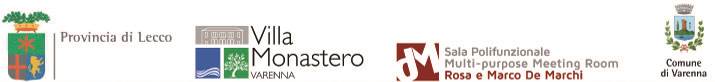 Sala De Marchi - Villa MonasteroVarenna (Lecco) POLICROMIA. Alessandra Angelini/POLICROMY. Alessandra Angelinicurated by Annamaria Ranzi 10 – 29 May 2014Grand Opening on Friday, 9 May at 5pmpress release, 2.04.14In Varenna the Sala De Marchi - Villa Monastero hosts the exhibition Policromia. Alessandra Angelini/Policromy. Alessandra Angelini, curated by Annamaria Ranzi, from 9 to 29 May; the show is part of a packed programme of cultural events organized by the Province of Lecco. The event presents more than 70 works among which there are paintings, calchographies and xylographies, watercolors and ink works, related to the interest and emotional connection towards colour. The works on display are a selection of pieces that are meaningful for the artist's research and include a corpus of never seen before works made especially for the exhibition.POLICROMY for Alessandra Angelini is the journey of the mind and emotions which are converted into colour and sign, following the feeling and the musical vision of reality; so for the artist each colour has a specific poetical, psychological and physical value and it is meant and perceived in its physical nature as an electromagnetic wave which radiates different degrees of energy according to its different levels of saturation, quality and shade. Speaking of which Alessandra Angelini says: “These levels of energy affect the spirit and body of the recipient through the art work and, like nature, even the recreated colour becomes a bridge between the inner and the outer worlds”.The last works, essentially monochromatic, lean towards the communication of energy released by colour through large uniform patches with essential signs and shades created by the intervention of the materials. The artist, for painting and sometimes for graphics, mostly uses pigments personally prepared according to the same procedure used on the old paintings on boards, taking into account the fact that the pigment is able to maximize the transmission of the chromatic intensity.Thin, sometimes almost imperceptible, chromatic variations within similar shades of colour work like the different heights and lengths of sound waves within a sound weave.The graphic works are born in the same creative ways as the paintings; the colour and sign are, in fact, expressed by the artist through a wide range of graphic languages, from the most traditional ones, such as dry point and xilography, to the more contemporary ones, such as polymer-matrix, material paste and carborundum. The experimentation is in the use of graphics as a pure way of expression, able to contain in itself the mood of painting, sculpture and the matrix, which is very close to graphics, and its sense of synthesis.Biographical infoAlessandra Angelini was born in Parma in 1953. After a classical education she graduated in Painting at the Academy of Fine Arts of Brera. Her artistic career started from here, led by an exceptional curiosity towards the experimentation of techniques and materials, in a continuous research of the values of chromatic brightness. The formal path she undertakes is linked to the expression of the inner world, meant as the first layer on which to build the critical thought towards reality.The artist tried her hand at different means of expression: painting, incision, graphics, sculpture and photography. For each one she went deep into the techniques and their possible associations, creating fusions among the procedures and consequently hybrid works. She exhibited in many solo and group events in Italy and abroad in four continents; her works are present in the collections of important national and international museums. Since 2005 she has been professor of Graphics and Techniques of Incision at the Academy of Fine Arts of Brera in Milan. She is a member of Visarte, the professional association of Switzerland’s visual artists. She now lives and works between Milan and Pavia. www.alessandraangelini.orgDetailsName 	POLICROMIA. Alessandra Angelini/POLICROMY. Alessandra Angelini
Curated by 	Annamaria RanziVenue          Sala De Marchi, Viale Polvani - Villa Monastero Varenna (Lecco) Dates 	10 - 29 May 2014Grand Opening Friday, 9 May at 5pmOpening Hours Tuesday-Saturday from 3pm to 6pm			Sunday from 11am to 6pm			Monday closedInfo 0341 295450 - villa.monastero@provincia.lecco.itPress Office for Alessandra AngeliniIrma Bianchi Comunicazione tel. 02 8940 4694 - info@irmabianchi.it text and photo downloads from www.irmabianchi.it